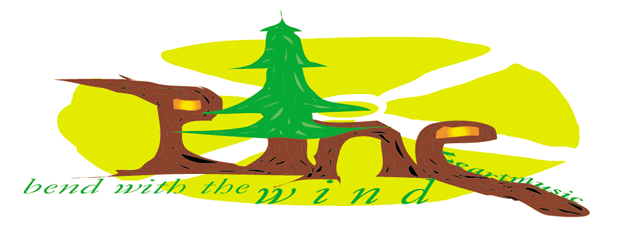 White LightAm   Fm  Gm Am Capo VAm                                                                 Fm			
White light, shining so bright.  What do I know? What do she know-What is he? 
                                 Gm        Am                                        Dm                                                                   Am                Fm     Gm     Am
We – are children of the future. And the beat’s in our feet, Take a step step step closer to the light.Am                                                                 Fm			
White light, shining so bright.  What do I know? What do she know-What is he? 
                                 Gm       Am                                          Dm                                                                  Am             Fm     Gm     Am
We – are children of the spirit. Shiny moods lift like wings,  Shining high soaring through the lightAm                                                                 Fm			
White light, shining so bright.  What do I know? What do she know-What is he? 
                               Gm  Am                                    Dm                                                     Am             Fm     Gm     Am
We – are children of life,  Shiny laughing with me.  Living life dancing with the light.
Am                                                                 Fm			
White light, shining so bright.  What do I know? What do she know-What is he? 
